Formular aplikimi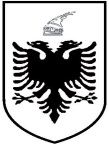 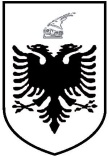 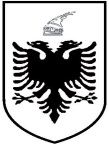 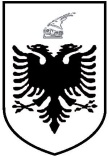 FORMULAR APLIKIMIPËR SHËRBIMET QË OFROHEN NGAARKIVI QENDROR I FORCAVE TË ARMATOSURAINFORMACION MBI APLIKANTIN Emri ___________________________                    Mbiemri ______________________________ Emri i Babait_____________________                   NID __________________________________                                                                                                             (Nr. i identifikimit personal)Gjinia   _________________________                   Datëlindja ____________________________Vendlindja ______________________                   Shtetësia ______________________________Adresa _________________________________________________________________________Qyteti __________________________                    Bashkia ______________________________Kodi postar _____________________                    E-mail ________________________________Nr.tel.celular ____________________                    Nr.tel.fiks _____________________________INFORMACION SPECIFIK MBI APLIKIMINStatusi:    oficer ____     n/oficer ____     ushtar ____     veteran ____    civil ____      studiues ___Nr. i Repartit Ushtarak __________________    Vitet e punës ___________________________Mandat arkëtimi ________________________  Nr. i librezës së veteranit__________________                                                    (nr. i faturës)Nr. i kartës së studentit ___________________    Nr. i kartës së invaliditetit________________Lloji i dokumentit si: (urdhër emërimi, transferimi, gradimi, titullimi, lirimi, lista notash, programe mësimore, vertëtim privatizimi etj.)Shënim :Tarifa e shërbimit arkivor kushton 500 lekë, në zbatim të Urdhërit të DPA-së  Nr. 247,  datë 28.07.2017 ,"Për miratimin e tarifave të njehësuara të shërbimit të dokumentacionit në rrjetin arkivor kombëtar të RSH ". Ju lutemi bashkëlidhni me kërkesën tuaj edhe mandatin e pagesës.Nëse keni pyetje ju lutemi kontaktoni: Tel: +355 4222 6601 (centrali i Ministrisë së Mbrojtjes) dhe 1516 (Arkivi i FA)Adresa postare: Rruga e Dibrës, Garnizoni “Skënderbej”E-mail : arkivifa@mod.gov.alWeb : www.mod.gov.alPërshkruani kërkesën tuaj :___________________________________________________________________________________________________________________________________________________________________________________________________________________________________________________________________________________________________________________________________________________________________________________________________________________________________________________________________________________________________________________________________________________________________________________________________________________